PERSONAL DETAILSName                      :             Aleena BijuName of father      :            Biju K.PDate Of Birth           :            25/09/2000Age                         :             22Religion                   :             Christian, OrthodoxSex                           :             FemaleMarital status          :             UnmarriedNationality              :             IndianLanguages known :            Malayalam, English, KannadaContact                  :            9207477265OBJECTIVESTo obtain a challenging career position, this will exploit my educative and professional experience to the maximumEXPERIENCE ▪ 30/01/2023 – 30/07/2023 Internship       In General Medicine and Surgery ward Internship       In General ICU & SICU Internship       In OBG & Pediatric Department Internship       In Neurology Department Internship       In Orthopedic Department InternshipCommunity postingOld age home & affiliated PHC'SChetana special school, Mangalore        Spandana Special School, SurathkalSKILLSPatient AssessmentPain Management andTechniquesManual Therapy TechniquesSports TapingDry NeedlingCommunication skillsEDUCATION  Bachelor of Physiotherapy     Rajiv Gandhi university of Health Sciences, Karnataka           Srinivas College of Physiotherapy, Mangalore             completed in 2023 (2018-2023)Higher Secondary       St. Sebastián’s HSS kuttikad       completed in 2018 (2016-2018) SSLC       GHSS Chaipankuzhi               completed in 2016(2015-2016)PERSONAL PROJECTProject done on "Immediate Effects of IASTM on Pain and Range of Motion in Chronic Non-Specific Low Back Pain - A single-group pretest-posttest study"Presented a Poster on the title "Effects of Aquatic Therapy in post-stroke patients"COURSES AND SEMINARSMarch 2020 | Chennai, India participated in Annual Conference of The Indian Association of Physiotherapist.March-April 2023 | Sharp Insight Dry Needling, Radiology, Myokinetic Therapy, Taping.April 2023 | Course in Manual Therapy.July 2023 | Srinivas University participated in “NEUROCON 2023 NATIONAL LEVEL CONFERENCE”CERTIFICATESCertificate course in Manual Therapy organized by Manual Therapy Foundation of IndiaOn Mechanical, Radiological, Differential diagnosis & it's Dry Needling & Myokinetic Therapy in Musculoskeletal disorder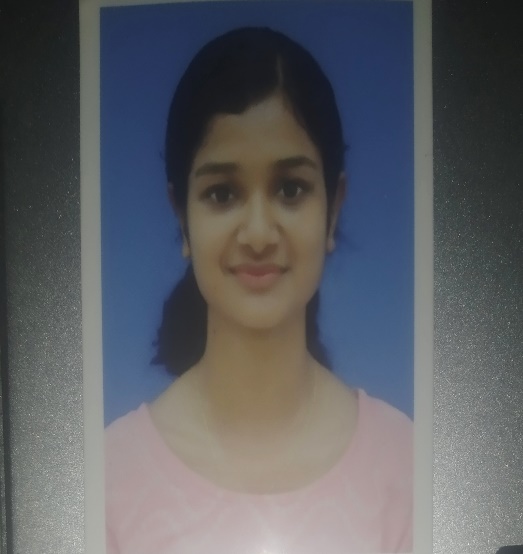 